Table S1. Selected radiomics features.NOTE: *, the features were from the filter of logarithm; #, the features were from the filter of wavelet.(1) First order features.1)Mean, The average gray level intensity within the ROI.(2) GLCM, Gray Level Co-occurrence Matrix Features.1) Inverse Variance, is a measure of the local homogeneity of an image.2) Cluster Shade, is a measure of the skewness and uniformity of the GLCM.3) IMC 1, assesses the correlation between the probability distributions.(3) GLSZM, Gray Level Size Zone Matrix Features Gray Level Co-occurrence Matrix Features.1) SALGLE, Small Area Low Gray Level Emphasis, measures the joint distribution of small dependence with lower gray-level values.2) SZNN, Size-zone non-uniformity normalized, it describes the variability of size zone volumes throughout the image.(4) NGTDM, Neighboring Gray Tone Difference Matrix Features 1) Busyness, it measures the change from a pixel to its neighbor. (5) GLDM, Gray Level Dependence Matrix Features. 1) Dependence Variance, Measures the variance in dependence size in the image.Type    Name    NameCalculation formulaCalculation formulaFirst Order FeaturesFirst Order FeaturesFirst Order FeaturesFirst Order FeaturesFirst Order FeaturesFirst Order FeaturesMean*Mean*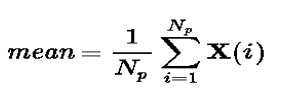 GLCMInverse Variance*Inverse Variance*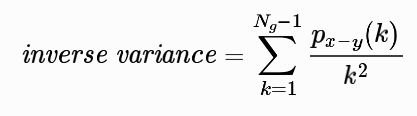 Cluster Shade*Cluster Shade*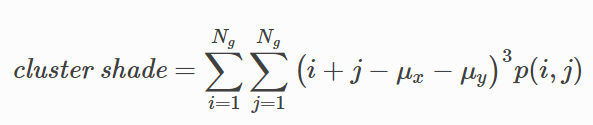 IMC 1#IMC 1#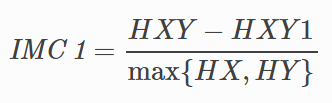 GLSZMSZNN*#SZNN*#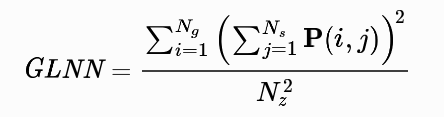 SALGLE*#SALGLE*#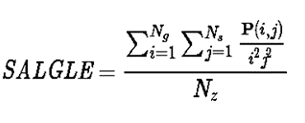 NGTDMBusyness*Busyness*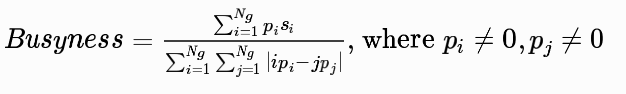 GLDMDV*#DV*#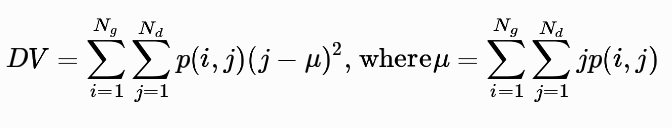 